Проверочный лист (список контрольных вопросов), применяемый при проведении регионального государственного контроля (надзора) за достоверностью, актуальностью и полнотой сведений об организациях отдыха детей и их оздоровления, содержащихся в реестре организаций отдыха детей и их оздоровления в Камчатском крае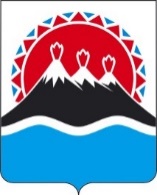 МИНИСТЕРСТВО обазованияКамчатского края (Минобразования Камчатского края)ул. Советская, д. 35, г. Петропавловск-Камчатский, 683000Тел. +7 (4152) 42-18-11, факс (4152) 41-21-54,E-mail: obraz@kamgov.ruУТВЕРЖДЕНприказом Министерства образования Камчатского краяот 30.12.2019 № 461МИНИСТЕРСТВО обазованияКамчатского края (Минобразования Камчатского края)ул. Советская, д. 35, г. Петропавловск-Камчатский, 683000Тел. +7 (4152) 42-18-11, факс (4152) 41-21-54,E-mail: obraz@kamgov.ru№ п/пКонтрольные вопросы, отражающие содержание обязательных требованийРеквизиты НПА с указанием их структурных единиц, которыми установлены обязательные требованияОтветы на вопросыОтветы на вопросыОтветы на вопросыПримечание№ п/пКонтрольные вопросы, отражающие содержание обязательных требованийРеквизиты НПА с указанием их структурных единиц, которыми установлены обязательные требованияДаНетНеприменимоПримечание1Наличие полного и сокращенного наименования организации отдыха детей и их оздоровления
Приложение № 2 к приказу Министерства просвещения Российской Федерации от 21.10.2019 № 570 «Об утверждении общих принципов формирования и ведения реестров организаций отдыха детей и их оздоровления, а также типового реестра организаций отдыха детей и их оздоровления» (далее - Приложение № 2 к приказу Министерства просвещения Российской Федерации от 21.10.2019 № 570)2Наличие учредителя - юридического лица либо индивидуального предпринимателя 
Приложение № 2 к приказу Министерства просвещения Российской Федерации от 21.10.2019 № 570 3Назначен ли руководитель организации отдыха детей и их оздоровленияПриложение № 2 к приказу Министерства просвещения Российской Федерации от 21.10.2019 № 570 4Наличие адреса (место нахождения) организации отдыха детей и их оздоровления, контактного телефона и адреса электронной почты)Приложение № 2 к приказу Министерства просвещения Российской Федерации от 21.10.2019 № 570 5Наличие официального сайта организации отдыха детей и их оздоровления и информационно-телекоммуникационной сети "Интернет" Приложение № 2 к приказу Министерства просвещения Российской Федерации от 21.10.2019 № 570 6Наличие установленного типа (формы) организации отдыха детей и их оздоровленияПриложение № 2 к приказу Министерства просвещения Российской Федерации от 21.10.2019 № 570 7Планирование дат проведения сменПриложение № 2 к приказу Министерства просвещения Российской Федерации от 21.10.2019 № 570 8Наличие в организации договоров с транспортными компаниями на осуществление перевозки организованных групп детейПриложение № 2 к приказу Министерства просвещения Российской Федерации от 21.10.2019 № 570 9Установление стоимости 1 дня пребывания в организации отдыха детей и их оздоровленияПриложение № 2 к приказу Министерства просвещения Российской Федерации от 21.10.2019 № 570 10Установление возрастной категории детей, принимаемых в организациях отдыха детей и их оздоровленияПриложение № 2 к приказу Министерства просвещения Российской Федерации от 21.10.2019 № 570 11Наличие открытой информации о проживании и питании в организации отдыха детей и их оздоровленияПриложение № 2 к приказу Министерства просвещения Российской Федерации от 21.10.2019 № 570 12Наличие оборудованного места для купанияПриложение № 2 к приказу Министерства просвещения Российской Федерации от 21.10.2019 № 570 